BU TEBLİĞ KAPSAMINDA İLÇEMİZDE BULUNAN SEMT, MAHALLE, BULVAR, MEYDAN, CADDE VEYA SOKAĞIN GELİŞMİŞLİK DÜZEYLERİNE GÖRE GRUPLARA AYRILMASI1.GRUP-FATİH MAHALLESİ,EKİNOBA MAHALLESİ,SİNANOBA MAHALLESİ,MİMAROBA MAHALLESİ,ALKENT2000 MAHALLESİ,ATATÜRK MAHALLESİ,CUMHURİYET MAHALLESİ,MİMARSİNAN MAHALLESİ,19 MAYIS MAHALLESİ,ÇAKMAKLI MAHALLESİ,DİZDARİYE MAHALLESİ,MURATÇEŞME MAHALLESİ,PINARTEPE MAHALLESİ2.GRUP- BAHÇELİEVLER MAHALLESİ,HÜRRİYET MAHALLESİ,KUMBURGAZ MAHALLESİ,ULUS MAHALLESİ,YENİ MAHALLE3.GRUP- AHMEDİYE MAHALLESİ,CELALİYE MAHALLESİ,GÜZELCE MAHALLESİ,KAMİLOBA MAHALLESİ,KARAAĞAÇ MAHALLESİ,TÜRKOBA MAHALLESİ4.GRUP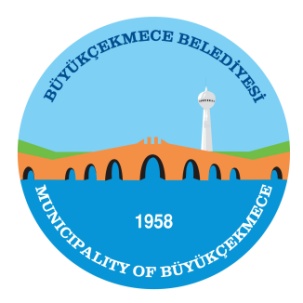 T.C.BÜYÜKÇEKMECE BELEDİYESİ BELEDİYE MECLİSİKOMİSYON RAPORLARITarih:02.09.2014Rapor No: 1TARİFE  KOMİSYONUTarih:02.09.2014Rapor No: 1KONUNUN ÖZÜ : MALİYE BAKANLIĞINCA YAYIMLANAN 45 SERİ NOLU BELEDİYE GELİRLERİ KANUNU GENEL TABLİĞİNCE HAZIRLANACAK GELİR TARİFELERİKOMİSYON İNCELEMESİ: 5393 sayılı Belediye Kanunu’ nun 18.Mad.  gereği Meclis’e havale edilerek, Belediye  Meclisimizin 01/09/2014  pazartesi  günü  yapılan Eylül  ayı olağan  toplantısı 1.birleşiminde gündemin; 1. maddesi olarak görüşülen “Maliye Bakanlığı tarafından yayımlanan 45 seri nolu Belediye Gelirleri Kanunu Genel Tebliği doğrultusunda belediye grupları itibarıyla hazırlanacak Gelir Tarifesi” 5393 sayılı Belediye Kanunu’nun  (18/f) maddesi  hükmü uyarınca görüşülerek, incelenip, değerlendirilmek ve  rapora bağlanmak üzere  Tarife Komisyonuna  havale edilmiştir. KOMİSYON KARARI :	Komisyonumuzca  yapılan çalışmalar sonucunda; “6527 sayılı Bazı Kanunlarda Değişiklik Yapılması Hakkında Kanun”nun 5 ve 6. Maddeleri ile 2464 sayılı Belediye Gelirleri Kanunu’nun 96. Maddesinin (A) fıkrasına  ikinci paragraf ve bu paragrafın uygulanması ile ilgili geçici 7 nci madde eklenerek, 11.07.2014 tarihli ve 29057 sayılı resmi gazetede yayımlanan “45 seri nolu Belediye Gelirleri Genel tebliği”nde gösterilen esaslar çerçevesinde  tebliğ ekinde yer alan Bazı Maktu Vergi ve Harç Tarifelerine İlişkin Tabloya işlenerek Belediye Meclisi’mizin oluruna sunulmasına komisyonumuzca, mevcudun oy birliği ile karar verilmiştir. 	 Meclisimizin  onayına  arz olunur.                                                                 Haluk HELVACIOĞLU	     Komisyon Başkanı          Dilek TEKİN	          Ersel YAZICI       Başkan Yardımcısı                                                                               Raportör	(KATILMADI)                  Recep ALPASLAN	  Ahmet KÜÇÜK	            Üye                                                                                                   Üye	(KATILMADI)BAZI MAKTU VERGİ VE HARÇLARA İLİŞKİN 2015 YILI TARİFE  TABLOSUİL ADI		:İSTANBULBELEDİYE ADI	:BÜYÜKÇEKMECE BELEDİYESİ İLAN VE REKLAM VERGİSİKONUNUN ÖZÜ : MALİYE BAKANLIĞINCA YAYIMLANAN 45 SERİ NOLU BELEDİYE GELİRLERİ KANUNU GENEL TABLİĞİNCE HAZIRLANACAK GELİR TARİFELERİKOMİSYON İNCELEMESİ: 5393 sayılı Belediye Kanunu’ nun 18.Mad.  gereği Meclis’e havale edilerek, Belediye  Meclisimizin 01/09/2014  pazartesi  günü  yapılan Eylül  ayı olağan  toplantısı 1.birleşiminde gündemin; 1. maddesi olarak görüşülen “Maliye Bakanlığı tarafından yayımlanan 45 seri nolu Belediye Gelirleri Kanunu Genel Tebliği doğrultusunda belediye grupları itibarıyla hazırlanacak Gelir Tarifesi” 5393 sayılı Belediye Kanunu’nun  (18/f) maddesi  hükmü uyarınca görüşülerek, incelenip, değerlendirilmek ve  rapora bağlanmak üzere  Tarife Komisyonuna  havale edilmiştir. KOMİSYON KARARI :	Komisyonumuzca  yapılan çalışmalar sonucunda; “6527 sayılı Bazı Kanunlarda Değişiklik Yapılması Hakkında Kanun”nun 5 ve 6. Maddeleri ile 2464 sayılı Belediye Gelirleri Kanunu’nun 96. Maddesinin (A) fıkrasına  ikinci paragraf ve bu paragrafın uygulanması ile ilgili geçici 7 nci madde eklenerek, 11.07.2014 tarihli ve 29057 sayılı resmi gazetede yayımlanan “45 seri nolu Belediye Gelirleri Genel tebliği”nde gösterilen esaslar çerçevesinde  tebliğ ekinde yer alan Bazı Maktu Vergi ve Harç Tarifelerine İlişkin Tabloya işlenerek Belediye Meclisi’mizin oluruna sunulmasına komisyonumuzca, mevcudun oy birliği ile karar verilmiştir. 	 Meclisimizin  onayına  arz olunur.                                                                 Haluk HELVACIOĞLU	     Komisyon Başkanı          Dilek TEKİN	          Ersel YAZICI       Başkan Yardımcısı                                                                               Raportör	(KATILMADI)                  Recep ALPASLAN	  Ahmet KÜÇÜK	            Üye                                                                                                   Üye	(KATILMADI)BAZI MAKTU VERGİ VE HARÇLARA İLİŞKİN 2015 YILI TARİFE  TABLOSUİL ADI		:İSTANBULBELEDİYE ADI	:BÜYÜKÇEKMECE BELEDİYESİ İLAN VE REKLAM VERGİSİKONUNUN ÖZÜ : MALİYE BAKANLIĞINCA YAYIMLANAN 45 SERİ NOLU BELEDİYE GELİRLERİ KANUNU GENEL TABLİĞİNCE HAZIRLANACAK GELİR TARİFELERİKOMİSYON İNCELEMESİ: 5393 sayılı Belediye Kanunu’ nun 18.Mad.  gereği Meclis’e havale edilerek, Belediye  Meclisimizin 01/09/2014  pazartesi  günü  yapılan Eylül  ayı olağan  toplantısı 1.birleşiminde gündemin; 1. maddesi olarak görüşülen “Maliye Bakanlığı tarafından yayımlanan 45 seri nolu Belediye Gelirleri Kanunu Genel Tebliği doğrultusunda belediye grupları itibarıyla hazırlanacak Gelir Tarifesi” 5393 sayılı Belediye Kanunu’nun  (18/f) maddesi  hükmü uyarınca görüşülerek, incelenip, değerlendirilmek ve  rapora bağlanmak üzere  Tarife Komisyonuna  havale edilmiştir. KOMİSYON KARARI :	Komisyonumuzca  yapılan çalışmalar sonucunda; “6527 sayılı Bazı Kanunlarda Değişiklik Yapılması Hakkında Kanun”nun 5 ve 6. Maddeleri ile 2464 sayılı Belediye Gelirleri Kanunu’nun 96. Maddesinin (A) fıkrasına  ikinci paragraf ve bu paragrafın uygulanması ile ilgili geçici 7 nci madde eklenerek, 11.07.2014 tarihli ve 29057 sayılı resmi gazetede yayımlanan “45 seri nolu Belediye Gelirleri Genel tebliği”nde gösterilen esaslar çerçevesinde  tebliğ ekinde yer alan Bazı Maktu Vergi ve Harç Tarifelerine İlişkin Tabloya işlenerek Belediye Meclisi’mizin oluruna sunulmasına komisyonumuzca, mevcudun oy birliği ile karar verilmiştir. 	 Meclisimizin  onayına  arz olunur.                                                                 Haluk HELVACIOĞLU	     Komisyon Başkanı          Dilek TEKİN	          Ersel YAZICI       Başkan Yardımcısı                                                                               Raportör	(KATILMADI)                  Recep ALPASLAN	  Ahmet KÜÇÜK	            Üye                                                                                                   Üye	(KATILMADI)BAZI MAKTU VERGİ VE HARÇLARA İLİŞKİN 2015 YILI TARİFE  TABLOSUİL ADI		:İSTANBULBELEDİYE ADI	:BÜYÜKÇEKMECE BELEDİYESİ İLAN VE REKLAM VERGİSİB) EĞLENCE VERGİSİ (Biletle girilmesi zorunlu olmayan eğlence yerlerinde)C) İŞGAL HARCIÇ) TATİL GÜNLERİNDE ÇALIŞMA RUHSATI HARCID) İŞYERİ AÇMA İZNİ HARCI B) EĞLENCE VERGİSİ (Biletle girilmesi zorunlu olmayan eğlence yerlerinde)C) İŞGAL HARCIÇ) TATİL GÜNLERİNDE ÇALIŞMA RUHSATI HARCID) İŞYERİ AÇMA İZNİ HARCI B) EĞLENCE VERGİSİ (Biletle girilmesi zorunlu olmayan eğlence yerlerinde)C) İŞGAL HARCIÇ) TATİL GÜNLERİNDE ÇALIŞMA RUHSATI HARCID) İŞYERİ AÇMA İZNİ HARCI 